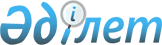 "Облыстық маңызы бар жалпы қолданыстағы автомобиль жолдарының тізбесін бекіту туралы" Ақмола облысы әкімдігінің 2010 жылғы 22 желтоқсандағы № А-12/499 қаулысына өзгерістер енгізу туралыАқмола облысы әкімдігінің 2020 жылғы 29 сәуірдегі № А-5/233 қаулысы. Ақмола облысының Әділет департаментінде 2020 жылғы 6 мамырда № 7848 болып тіркелді
      "Қазақстан Республикасындағы жергілікті мемлекеттік басқару және өзін-өзі басқару туралы" Қазақстан Республикасының 2001 жылғы 23 қаңтардағы, "Автомобиль жолдары туралы" 2001 жылғы 17 шілдедегі Заңдарына сәйкес, Ақмола облысының әкімдігі ҚАУЛЫ ЕТЕДІ:
      1. Ақмола облысы әкімдігінің "Облыстық маңызы бар жалпы қолданыстағы автомобиль жолдарының тізбесін бекіту туралы" 2010 жылғы 22 желтоқсандағы № А-12/499 қаулысына (Нормативтік құқықтық актілерді мемлекеттік тіркеу тізілімінде № 3382 болып тіркелген, 2011 жылғы 29 қаңтарда "Арқа ажары" және "Акмолинская правда" газеттерінде жарияланған) келесі өзгерістер енгізілсін:
      көрсетілген қаулымен бекітілген облыстық маңызы бар жалпы қолданыстағы автомобиль жолдарының тізбесінде:
      реттік нөмірі 2-жолы жаңа редакцияда жазылсын:
      "
      ";
      реттік нөмірлері 5, 6-жолдары жаңа редакцияда жазылсын:
      "
      ";
      реттік нөмірі 8-жолы жаңа редакцияда жазылсын:
      "
      ";
      реттік нөмірі 10-жолы жаңа редакцияда жазылсын:
      "
      ";
      реттік нөмірлері 14, 15, 16-жолдары жаңа редакцияда жазылсын:
      "
      ";
      реттік нөмірі 31-жолы жаңа редакцияда жазылсын:
      "
      ";
      реттік нөмірі 43-жолы жаңа редакцияда жазылсын:
      "
      ";
      реттік нөмірі 46-жолы жаңа редакцияда жазылсын:
      "
      ".
      2. Осы қаулының орындалуын бақылау Акмола облысы әкімінің орынбасары А. Мұратұлына жүктелсін.
      3. Осы қаулы Ақмола облысының Әділет департаментінде мемлекеттік тіркелген күнінен бастап күшіне енеді және ресми жарияланған күнінен бастап қолданысқа енгізіледі.
					© 2012. Қазақстан Республикасы Әділет министрлігінің «Қазақстан Республикасының Заңнама және құқықтық ақпарат институты» ШЖҚ РМК
				
2
КС-2
Ерейментау-Еркіншілік-Аршалы
120,5
5
КС-5
Қабанбай батыр-Жаңғызқұдық-Оразақ
78,6
6
КС-6
Новочеркасское-Егіндікөл-Жәнтеке
119,2
8
КС-8
Жаңа Колутон-Ақкөл-Азат-Минское
200,3
10
КС-10
Петровка-Ұлан-Мариновка
108
14
КС-14
"Көкшетау-Атбасар"-Веселое
24
15
КС-15
Бабатай-Волгодоновка-Береке-Бұлақсай
40
16
КС-16
Қорғалжын-Арықты-Сабынды
78
31
КС-31
"Нұр-Сұлтан қаласының шығыс айналма жолы" - Сарыоба станциясы 
41
43
КС-43
Ақылбай-Қызылағаш
18
46
КС-46
Еркіншілік-Қаратал
53,6
      Ақмола облысының әкімі

Е.Маржикпаев
